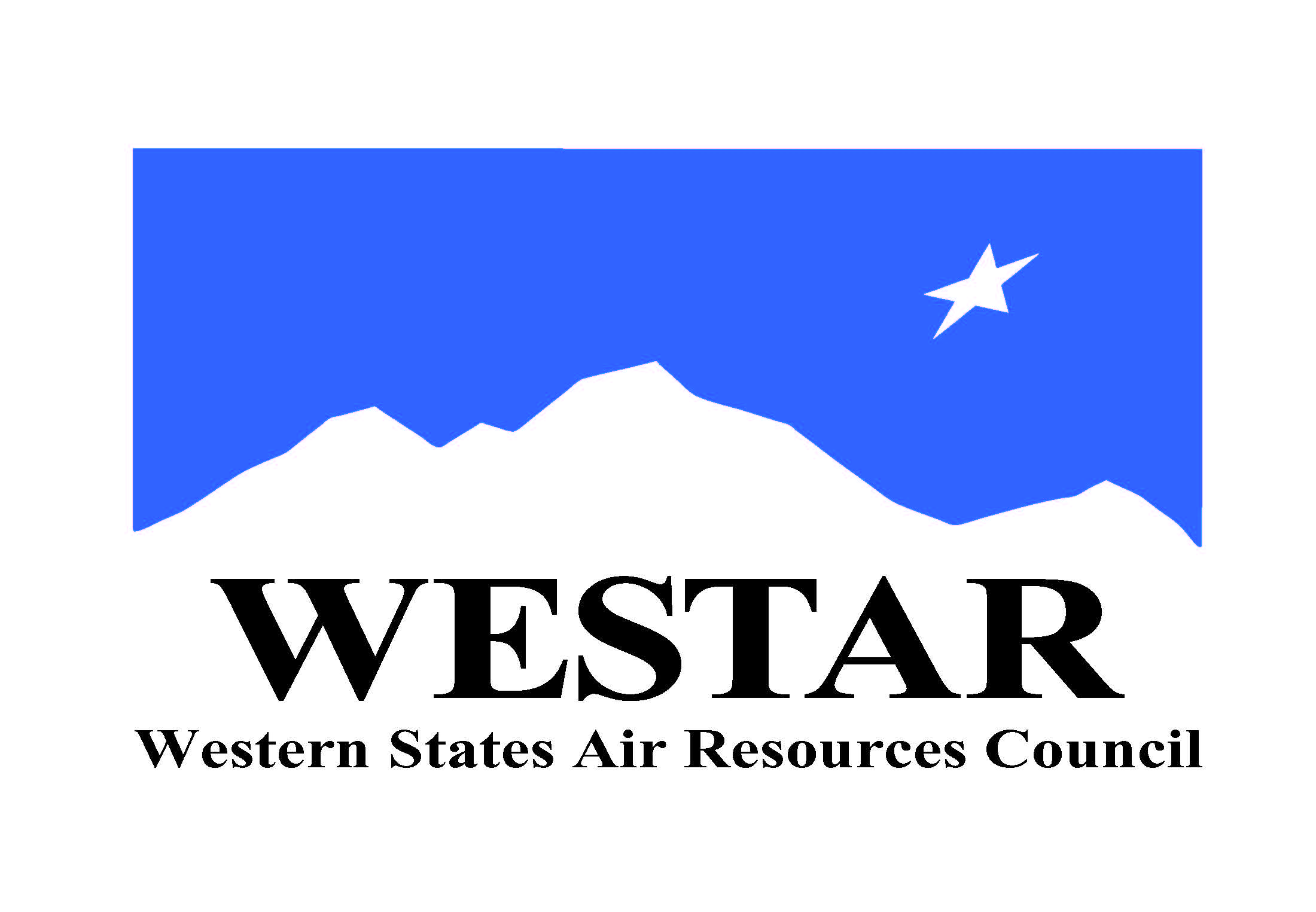 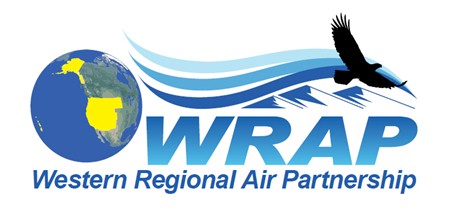 WRAP Topic Areas – Future Projects/Tasks, and Background Information (December 1, 2020)Topic / WRAP “home”Project/TaskBackground InfoGeographic ScopeLikely SupportFire and Smoke Emissions and Impacts / Fire & Smoke WG (needs an updated mission statement)Identify all the smoke management plans (SMPs) in the region and compare them (e.g. decision making process, rules, activity, seasonality)Create a site for tracking regional burn decisions in near real-time that lists info on decisions and completed burns from fire agenciesResearch and develop data needs and sources, emission inventory approaches, and evaluate remote sensing productsWildfire data (monitoring, modeling, emissions, etc.)Coordinate on wildland prescribed fire and smoke management programsRequires update to FSWG mission statement, membership, and goals Implementation of Conceptual Model for Fire Data project findings will require dedicated ongoing fundingOther?WESTAR-WRAP region-wideInclude CenSARA and LADCO regions as well?International data needed as wellIn-Kind: state, tribe, federal land manager participation in FSWG and associated projectFunding: WESTAR to fund Conceptual Model for Fire Data project Oil & Gas Emissions Tracking and Analysis/Oil & Gas WGExtend period of performance for Ramboll contract to allow for items such as state specific assistanceAnnual compilation of agency program review to capture regulatory changesAssess and improve 2017 NEI O&G emissions estimates for IWDW-WAQS western regional modelingContractor task work supported by in-kind oversight by OGWGWill require regular discussion and oversight by OGWG Other?CA, AK, Intermountain region-wideCenSARA regionIn-Kind: state, tribe, federal land manager participation in OGWGFunding: WESTAR to fund limited-scope contractor support for task workRegional emissions and air quality analysis/Regional Technical Operations WGConduct an ozone source apportionment modeling run using CAMx APCA (Anthropogenic Precursor Culpability Assessment) diagnostic tool to apportion source categories and states contributing to regional ozone transport and international contributionsBuild and evaluate base year model performance for 2017 IWDW-WAQS western regional modeling platformIdentify Emission Inventory development needs and refinements, both anthropogenic and natural (such as Biogenic Emissions Inventory Improvements)Contractor task work supported by in-kind oversight by RTOWGWill require regular discussion and oversight by RTOWGOther?WESTAR-WRAP region-wideInclude CenSARA and LADCO regions as well?International data needed as wellIn-Kind: state, tribe, federal land manager participation in RTOWGFunding: WESTAR to fund limited-scope contractor support for task workWESTAR/WRAP-wide studies/WRAP staffApplying remote sensing data for air quality forecasting, for air quality management, and to public health decisionsImplement projects proposed to NASA when fundedApplying Advanced Earth Science Data for Aiding Air Quality Forecasting and Management Decisions Applying Earth Science Data to Air Quality Management and Public Health Decisions Assess regional resources to support  emerging topics and needsSmall sensors / alternative monitoring technologiesAir toxics monitoringFenceline monitoringEnvironmental justice initiativesGHG/other inventoriesFor 12 and 13, contractor work supported by in-kind oversight by Technical Steering Committee, and WESTAR Planning and Technical CommitteesFor 14, prepare assessment and decide how to implement in WESTAR-WRAP groups (Note: Small sensor workgroup planned to be formed in WESTAR Technical Committee)Will require regular discussion and oversight by TSC and WESTAR CommitteesOther?WESTAR-WRAP region-wideInclude CenSARA and LADCO regions as well?International data needed as wellIn-Kind: state, tribe, federal land manager, local air agency, and EPA participationFunding: For 12 and 13, WESTAR to fund limited-scope contractor support as NASA provides resources.  For 14, project work and resource needs to be determined.Regional Haze SIP Completion and Implementation/Tribal Data Work Groupalso RHPWG ?Technical assistance for tribes with state SIP (or related) reviewsOngoing Regional Haze planning support from WESTAR-WRAP staffOther?Contractor work supported by in-kind oversight by TDWG (and RHPWG?)Will require regular discussion and oversight by TDWG (and RHPWG?)Other?WESTAR-WRAP region-wideWESTAR to fund limited-scope assistance to tribes via contracted support by ITEP